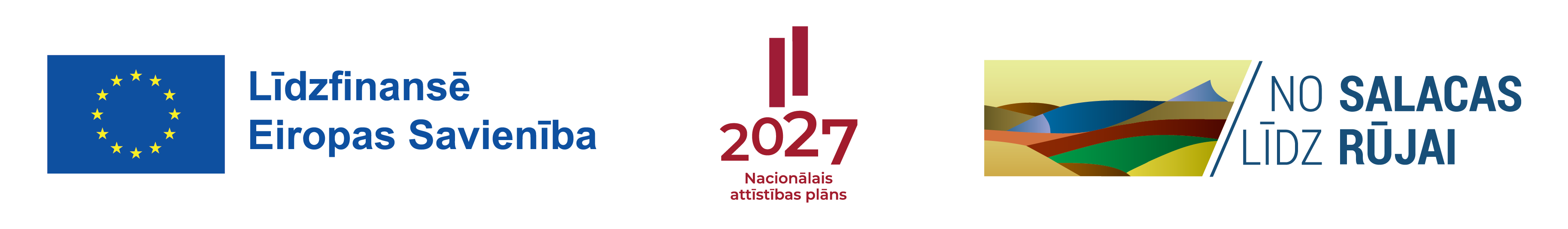 Pašnovērtējums par projekta atbilstību biedrības «No Salacas līdz Rūjai» SVVA stratēģijā  2.3.rīcībā Jauniešu dzīves pratības veidošana  “Jauniešu iniciatīvas” pieaugušo mūžizglītības , amatu prasmju, cilvēku kapitāla un kultūras kapitāla ilgtspējīgas izmantošanas un attīstības iniciatīvas noteiktajiem projektu vērtēšanas kritērijiem aktivitātē "Kopienu spēcinošas un vietas attīstību sekmējošas iniciatīvas"Projekta nosaukums:_________________________________________________________________Projekta iesniedzējs:__________________________________________________________________Nr.KritērijsVērtējumsVērtējumsAtsauce uz veidlapuPapildus informācija un skaidrojumiPapildus informācija un skaidrojumiPapildus informācija un skaidrojumiPašnovērtējuma pretendenta piešķirtie punkti un pamatojums (ja nepieciešams)Kritērijos 1. – 3. vērtējums JĀ vai NĒPašnovērtējuma pretendenta piešķirtie punkti un pamatojums (ja nepieciešams)Kritērijos 1. – 3. vērtējums JĀ vai NĒNr.KritērijsJĀNĒAtsauce uz veidlapuPapildus informācija un skaidrojumiPapildus informācija un skaidrojumiPapildus informācija un skaidrojumiPašnovērtējuma pretendenta piešķirtie punkti un pamatojums (ja nepieciešams)Kritērijos 1. – 3. vērtējums JĀ vai NĒPašnovērtējuma pretendenta piešķirtie punkti un pamatojums (ja nepieciešams)Kritērijos 1. – 3. vērtējums JĀ vai NĒADMINISTRATĪVIE KRITĒRIJI (Ja kāds no šiem kritērijiem saņem vērtējumu NĒ, projekts tiek atzīts par stratēģijai neatbilstošu, saņem negatīvu atzinumu un tālāk netiek vērtēts)ADMINISTRATĪVIE KRITĒRIJI (Ja kāds no šiem kritērijiem saņem vērtējumu NĒ, projekts tiek atzīts par stratēģijai neatbilstošu, saņem negatīvu atzinumu un tālāk netiek vērtēts)ADMINISTRATĪVIE KRITĒRIJI (Ja kāds no šiem kritērijiem saņem vērtējumu NĒ, projekts tiek atzīts par stratēģijai neatbilstošu, saņem negatīvu atzinumu un tālāk netiek vērtēts)ADMINISTRATĪVIE KRITĒRIJI (Ja kāds no šiem kritērijiem saņem vērtējumu NĒ, projekts tiek atzīts par stratēģijai neatbilstošu, saņem negatīvu atzinumu un tālāk netiek vērtēts)ADMINISTRATĪVIE KRITĒRIJI (Ja kāds no šiem kritērijiem saņem vērtējumu NĒ, projekts tiek atzīts par stratēģijai neatbilstošu, saņem negatīvu atzinumu un tālāk netiek vērtēts)ADMINISTRATĪVIE KRITĒRIJI (Ja kāds no šiem kritērijiem saņem vērtējumu NĒ, projekts tiek atzīts par stratēģijai neatbilstošu, saņem negatīvu atzinumu un tālāk netiek vērtēts)ADMINISTRATĪVIE KRITĒRIJI (Ja kāds no šiem kritērijiem saņem vērtējumu NĒ, projekts tiek atzīts par stratēģijai neatbilstošu, saņem negatīvu atzinumu un tālāk netiek vērtēts)ADMINISTRATĪVIE KRITĒRIJI (Ja kāds no šiem kritērijiem saņem vērtējumu NĒ, projekts tiek atzīts par stratēģijai neatbilstošu, saņem negatīvu atzinumu un tālāk netiek vērtēts)Pašnovērtējuma pretendenta piešķirtie punkti un pamatojums (ja nepieciešams)Kritērijos 1. – 3. vērtējums JĀ vai NĒPašnovērtējuma pretendenta piešķirtie punkti un pamatojums (ja nepieciešams)Kritērijos 1. – 3. vērtējums JĀ vai NĒ1.Projekts ir izstrādāts pamatojoties uz biedrības «No Salacas līdz Rūjai»  SVVA stratēģiju un tas atbilst rīcības:Projekts ir izstrādāts pamatojoties uz biedrības «No Salacas līdz Rūjai»  SVVA stratēģiju un tas atbilst rīcības:Projekts ir izstrādāts pamatojoties uz biedrības «No Salacas līdz Rūjai»  SVVA stratēģiju un tas atbilst rīcības:Projekts ir izstrādāts pamatojoties uz biedrības «No Salacas līdz Rūjai»  SVVA stratēģiju un tas atbilst rīcības:Projekts ir izstrādāts pamatojoties uz biedrības «No Salacas līdz Rūjai»  SVVA stratēģiju un tas atbilst rīcības:Projekts ir izstrādāts pamatojoties uz biedrības «No Salacas līdz Rūjai»  SVVA stratēģiju un tas atbilst rīcības:Projekts ir izstrādāts pamatojoties uz biedrības «No Salacas līdz Rūjai»  SVVA stratēģiju un tas atbilst rīcības:Punkti                      PamatojumsPunkti                      Pamatojums1.1.mērķimB.1.B.1. minētajam mērķim (par projekta mērķi tiks uzskatīts pirmais teikums B.1. sadaļā ) ir jāatbilst MK noteikumu Nr.580 punktam 9.5.B.1. minētajam mērķim (par projekta mērķi tiks uzskatīts pirmais teikums B.1. sadaļā ) ir jāatbilst MK noteikumu Nr.580 punktam 9.5.B.1. minētajam mērķim (par projekta mērķi tiks uzskatīts pirmais teikums B.1. sadaļā ) ir jāatbilst MK noteikumu Nr.580 punktam 9.5.1.2.aktivitātēmB.5.B.2.1.B.5. un B.2.1. minētās aktivitātes ir atbilstošas MK noteikumu Nr.580  punktam 9.,10.1 un 10.2.B.5. un B.2.1. minētās aktivitātes ir atbilstošas MK noteikumu Nr.580  punktam 9.,10.1 un 10.2.B.5. un B.2.1. minētās aktivitātes ir atbilstošas MK noteikumu Nr.580  punktam 9.,10.1 un 10.2.1.3.īstenošanas vietaiB.3.Atbilstoši MK noteikumu Nr.580 punktam 9.3. un noteiktajai darbības teritorijai «Biedrības «No Salacas līdz Rūjai» SVVA Stratēģija 2023. -2027.g.» ,  12.-13. lppAtbilstoši MK noteikumu Nr.580 punktam 9.3. un noteiktajai darbības teritorijai «Biedrības «No Salacas līdz Rūjai» SVVA Stratēģija 2023. -2027.g.» ,  12.-13. lppAtbilstoši MK noteikumu Nr.580 punktam 9.3. un noteiktajai darbības teritorijai «Biedrības «No Salacas līdz Rūjai» SVVA Stratēģija 2023. -2027.g.» ,  12.-13. lpp2.Projektā ir pamatots tā devums /pienesums VRG teritorijā, tostarp lauku teritorijā B.2.6., projekta iesniegums kopumāTiek vērtēts projekta ieguldījums, pievienotā vērtība VRG teritorijai, tostarp lauku teritorijaiTiek vērtēts projekta ieguldījums, pievienotā vērtība VRG teritorijai, tostarp lauku teritorijaiTiek vērtēts projekta ieguldījums, pievienotā vērtība VRG teritorijai, tostarp lauku teritorijai3.Projektā ir pamatota tā ietekme uz SVVA stratēģijas sasniedzamajiem rezultātiemB.2.7., projekta iesniegums kopumāTiek vērtēta projekta ietekme uz SVVA stratēģijas sasniedzamajiem rezultātiem, atbilstoši «Biedrības «No Salacas līdz Rūjai» SVVA Stratēģija 2023. -2027.g.» 7.tabula. Sasniedzamie rezultāti, 55.lppTiek vērtēta projekta ietekme uz SVVA stratēģijas sasniedzamajiem rezultātiem, atbilstoši «Biedrības «No Salacas līdz Rūjai» SVVA Stratēģija 2023. -2027.g.» 7.tabula. Sasniedzamie rezultāti, 55.lppTiek vērtēta projekta ietekme uz SVVA stratēģijas sasniedzamajiem rezultātiem, atbilstoši «Biedrības «No Salacas līdz Rūjai» SVVA Stratēģija 2023. -2027.g.» 7.tabula. Sasniedzamie rezultāti, 55.lppKVALITATĪVIE VĒRTĒŠANAS KRITĒRIJIKVALITATĪVIE VĒRTĒŠANAS KRITĒRIJIKVALITATĪVIE VĒRTĒŠANAS KRITĒRIJIKVALITATĪVIE VĒRTĒŠANAS KRITĒRIJIKVALITATĪVIE VĒRTĒŠANAS KRITĒRIJIKVALITATĪVIE VĒRTĒŠANAS KRITĒRIJIKVALITATĪVIE VĒRTĒŠANAS KRITĒRIJIKVALITATĪVIE VĒRTĒŠANAS KRITĒRIJI4.Atbalsta intensitātes kritērijsAtbalsta intensitātes kritērijsAtbalsta intensitātes kritērijsAtbalsta intensitātes kritērijsAtbalsta intensitātes kritērijsAtbalsta intensitātes kritērijsAtbalsta intensitātes kritērijs4.170% - pamatbāzes intensitāte70% - pamatbāzes intensitāte70% - pamatbāzes intensitāte70% - pamatbāzes intensitāte-Atbilstoši SVVA stratēģijas rīcību plānamPretendents norāda pamatojumu atbalsta intensitātes piemērošanai4.290% - Inovācija VRG darbības teritorijas vai valsts mērogā 90% - Inovācija VRG darbības teritorijas vai valsts mērogā 90% - Inovācija VRG darbības teritorijas vai valsts mērogā 90% - Inovācija VRG darbības teritorijas vai valsts mērogā -Atbilstoši SVVA stratēģijas rīcību plānamPretendents norāda pamatojumu atbalsta intensitātes piemērošanai4.3100% «Jauniešu iniciatīvas»100% «Jauniešu iniciatīvas»100% «Jauniešu iniciatīvas»100% «Jauniešu iniciatīvas»-Atbilstoši SVVA stratēģijas rīcību plānamPretendents norāda pamatojumu atbalsta intensitātes piemērošanai5.Projekta idejas pamatojums, noformulēta risināmā problēma un aprakstīti ieguvumi, ja tiks īstenots projektsProjekta idejas pamatojums, noformulēta risināmā problēma un aprakstīti ieguvumi, ja tiks īstenots projektsProjekta idejas pamatojums, noformulēta risināmā problēma un aprakstīti ieguvumi, ja tiks īstenots projektsProjekta idejas pamatojums, noformulēta risināmā problēma un aprakstīti ieguvumi, ja tiks īstenots projektsProjekta idejas pamatojums, noformulēta risināmā problēma un aprakstīti ieguvumi, ja tiks īstenots projektsProjekta idejas pamatojums, noformulēta risināmā problēma un aprakstīti ieguvumi, ja tiks īstenots projektsProjekta idejas pamatojums, noformulēta risināmā problēma un aprakstīti ieguvumi, ja tiks īstenots projekts5.1.Skaidri aprakstīta esošā situācija, definētas problēmas, izklāstīta projekta ideja un  paredzamās pārmaiņas pēc projekta ieviešanasSkaidri aprakstīta esošā situācija, definētas problēmas, izklāstīta projekta ideja un  paredzamās pārmaiņas pēc projekta ieviešanasSkaidri aprakstīta esošā situācija, definētas problēmas, izklāstīta projekta ideja un  paredzamās pārmaiņas pēc projekta ieviešanasSkaidri aprakstīta esošā situācija, definētas problēmas, izklāstīta projekta ideja un  paredzamās pārmaiņas pēc projekta ieviešanas2B.2.1. Tiek vērtēta pretendenta spēja formulēt līdz šim nerisinātas teritorijas iedzīvotāju vajadzības, balstoties uz biedrības «No Salacas līdz Rūjai» SVVA stratēģijā 2023. – 2027.gadam veikto SVID analīzi5.2.Vispārīgi aprakstīta esošā situācija un nepārliecinošs problēmas izklāstsVispārīgi aprakstīta esošā situācija un nepārliecinošs problēmas izklāstsVispārīgi aprakstīta esošā situācija un nepārliecinošs problēmas izklāstsVispārīgi aprakstīta esošā situācija un nepārliecinošs problēmas izklāsts1B.2.1. Tiek vērtēta pretendenta spēja formulēt līdz šim nerisinātas teritorijas iedzīvotāju vajadzības, balstoties uz biedrības «No Salacas līdz Rūjai» SVVA stratēģijā 2023. – 2027.gadam veikto SVID analīzi5.3.Nav izprotama projekta ideja, apraksts nepilnīgsNav izprotama projekta ideja, apraksts nepilnīgsNav izprotama projekta ideja, apraksts nepilnīgsNav izprotama projekta ideja, apraksts nepilnīgs0B.2.1. Tiek vērtēta pretendenta spēja formulēt līdz šim nerisinātas teritorijas iedzīvotāju vajadzības, balstoties uz biedrības «No Salacas līdz Rūjai» SVVA stratēģijā 2023. – 2027.gadam veikto SVID analīzi6.Projekta ideju noteikuši kopienas iedzīvotāji,  tā ir saskaņā ar attiecīgās  mērķgrupas vajadzību sasniegšanuProjekta ideju noteikuši kopienas iedzīvotāji,  tā ir saskaņā ar attiecīgās  mērķgrupas vajadzību sasniegšanuProjekta ideju noteikuši kopienas iedzīvotāji,  tā ir saskaņā ar attiecīgās  mērķgrupas vajadzību sasniegšanuProjekta ideju noteikuši kopienas iedzīvotāji,  tā ir saskaņā ar attiecīgās  mērķgrupas vajadzību sasniegšanuProjekta ideju noteikuši kopienas iedzīvotāji,  tā ir saskaņā ar attiecīgās  mērķgrupas vajadzību sasniegšanuProjekta ideju noteikuši kopienas iedzīvotāji,  tā ir saskaņā ar attiecīgās  mērķgrupas vajadzību sasniegšanuProjekta ideju noteikuši kopienas iedzīvotāji,  tā ir saskaņā ar attiecīgās  mērķgrupas vajadzību sasniegšanu6.1.Skaidri noteikta mērķgrupa. Pirms projekta pieteikuma sagatavošanas ir apzinātas un apkopotas attiecīgās mērķgrupas vajadzības. Ir veikts pētījums/notikušas konsultācijas par vajadzību aktualitāti un prioritātēmSkaidri noteikta mērķgrupa. Pirms projekta pieteikuma sagatavošanas ir apzinātas un apkopotas attiecīgās mērķgrupas vajadzības. Ir veikts pētījums/notikušas konsultācijas par vajadzību aktualitāti un prioritātēmSkaidri noteikta mērķgrupa. Pirms projekta pieteikuma sagatavošanas ir apzinātas un apkopotas attiecīgās mērķgrupas vajadzības. Ir veikts pētījums/notikušas konsultācijas par vajadzību aktualitāti un prioritātēmSkaidri noteikta mērķgrupa. Pirms projekta pieteikuma sagatavošanas ir apzinātas un apkopotas attiecīgās mērķgrupas vajadzības. Ir veikts pētījums/notikušas konsultācijas par vajadzību aktualitāti un prioritātēm2B.2.5.Projekta pieteikumam pievienots papildinošs materiāls par projekta mērķauditorijas novērtēšanu6.2.Projekta īstenošana tiek virzīta uz iedzīvotāju vajadzību apmierināšanu, bet pētījums/konsultācijas par vajadzību aktualitāti un prioritātēm nav notikušas. Ir aprakstīta mērķgrupa, bet nav pamatotas aktuālās vajadzībasProjekta īstenošana tiek virzīta uz iedzīvotāju vajadzību apmierināšanu, bet pētījums/konsultācijas par vajadzību aktualitāti un prioritātēm nav notikušas. Ir aprakstīta mērķgrupa, bet nav pamatotas aktuālās vajadzībasProjekta īstenošana tiek virzīta uz iedzīvotāju vajadzību apmierināšanu, bet pētījums/konsultācijas par vajadzību aktualitāti un prioritātēm nav notikušas. Ir aprakstīta mērķgrupa, bet nav pamatotas aktuālās vajadzībasProjekta īstenošana tiek virzīta uz iedzīvotāju vajadzību apmierināšanu, bet pētījums/konsultācijas par vajadzību aktualitāti un prioritātēm nav notikušas. Ir aprakstīta mērķgrupa, bet nav pamatotas aktuālās vajadzības1B.2.5.Projekta pieteikumam pievienots papildinošs materiāls par projekta mērķauditorijas novērtēšanu6.3.Nav noteikta mērķgrupaNav noteikta mērķgrupaNav noteikta mērķgrupaNav noteikta mērķgrupa0B.2.5.Projekta pieteikumam pievienots papildinošs materiāls par projekta mērķauditorijas novērtēšanu7.Ir risku (laika, darbspēka, finanšu, juridiskie, administratīvie) un to novēršanas iespēju aprakstsIr risku (laika, darbspēka, finanšu, juridiskie, administratīvie) un to novēršanas iespēju aprakstsIr risku (laika, darbspēka, finanšu, juridiskie, administratīvie) un to novēršanas iespēju aprakstsIr risku (laika, darbspēka, finanšu, juridiskie, administratīvie) un to novēršanas iespēju aprakstsIr risku (laika, darbspēka, finanšu, juridiskie, administratīvie) un to novēršanas iespēju aprakstsIr risku (laika, darbspēka, finanšu, juridiskie, administratīvie) un to novēršanas iespēju aprakstsIr risku (laika, darbspēka, finanšu, juridiskie, administratīvie) un to novēršanas iespēju apraksts7.1.Ir veikts un aprakstīts risku izvērtējums, norādīti iespējamie risku novēršanas vai mazināšanas plāni  saskaņā ar projekta biznesa ideju, t.sk. projekta rezultātu uzturēšanas laikāIr veikts un aprakstīts risku izvērtējums, norādīti iespējamie risku novēršanas vai mazināšanas plāni  saskaņā ar projekta biznesa ideju, t.sk. projekta rezultātu uzturēšanas laikāIr veikts un aprakstīts risku izvērtējums, norādīti iespējamie risku novēršanas vai mazināšanas plāni  saskaņā ar projekta biznesa ideju, t.sk. projekta rezultātu uzturēšanas laikāIr veikts un aprakstīts risku izvērtējums, norādīti iespējamie risku novēršanas vai mazināšanas plāni  saskaņā ar projekta biznesa ideju, t.sk. projekta rezultātu uzturēšanas laikā2B.2.6.Tiek vērtēta analītiska pieeja risku izvērtējumam un pretendenta potenciāls plānoto darbību realizēšanai, 7.2.Risku izvērtējums nepilnīgs, nav atspoguļota risku novēršana vai mazināšana saskaņā ar projekta biznesa ideju, t.sk. projekta rezultātu uzturēšanas laikāRisku izvērtējums nepilnīgs, nav atspoguļota risku novēršana vai mazināšana saskaņā ar projekta biznesa ideju, t.sk. projekta rezultātu uzturēšanas laikāRisku izvērtējums nepilnīgs, nav atspoguļota risku novēršana vai mazināšana saskaņā ar projekta biznesa ideju, t.sk. projekta rezultātu uzturēšanas laikāRisku izvērtējums nepilnīgs, nav atspoguļota risku novēršana vai mazināšana saskaņā ar projekta biznesa ideju, t.sk. projekta rezultātu uzturēšanas laikā1B.2.6.Tiek vērtēta analītiska pieeja risku izvērtējumam un pretendenta potenciāls plānoto darbību realizēšanai, 7.3.Nav izvērtēti riskiNav izvērtēti riskiNav izvērtēti riskiNav izvērtēti riski0B.2.6.Tiek vērtēta analītiska pieeja risku izvērtējumam un pretendenta potenciāls plānoto darbību realizēšanai, 8.Projekta ieviešanaProjekta ieviešanaProjekta ieviešanaProjekta ieviešanaProjekta ieviešanaProjekta ieviešanaProjekta ieviešana8.1.Projekta iesniegumā raksturots projekta vadības, ieviešanas un uzraudzības mehānisms un projekta īstenošanai nepieciešamie cilvēkresursi, to kvalifikācija un pienākumi. Tie ir atbilstoši un pietiekami projekta mērķu sasniegšanaiProjekta iesniegumā raksturots projekta vadības, ieviešanas un uzraudzības mehānisms un projekta īstenošanai nepieciešamie cilvēkresursi, to kvalifikācija un pienākumi. Tie ir atbilstoši un pietiekami projekta mērķu sasniegšanaiProjekta iesniegumā raksturots projekta vadības, ieviešanas un uzraudzības mehānisms un projekta īstenošanai nepieciešamie cilvēkresursi, to kvalifikācija un pienākumi. Tie ir atbilstoši un pietiekami projekta mērķu sasniegšanaiProjekta iesniegumā raksturots projekta vadības, ieviešanas un uzraudzības mehānisms un projekta īstenošanai nepieciešamie cilvēkresursi, to kvalifikācija un pienākumi. Tie ir atbilstoši un pietiekami projekta mērķu sasniegšanai2B.2.3., B.2.6.Ieteikums projekta pielikumā ietvert informāciju par atbalsta pretendenta vadītāja / komandas prasmēm un līdzšinējo pieredzi kā arī finanšu piesaisti, ja tāda ir nepieciešama8.2.Projekta iesniegumā nepilnīgi raksturots projekta vadības, ieviešanas un uzraudzības mehānisms un projekta īstenošanai nepieciešamie cilvēkresursi, tie ir daļēji atbilstoši projekta sekmīgai realizēšanaiProjekta iesniegumā nepilnīgi raksturots projekta vadības, ieviešanas un uzraudzības mehānisms un projekta īstenošanai nepieciešamie cilvēkresursi, tie ir daļēji atbilstoši projekta sekmīgai realizēšanaiProjekta iesniegumā nepilnīgi raksturots projekta vadības, ieviešanas un uzraudzības mehānisms un projekta īstenošanai nepieciešamie cilvēkresursi, tie ir daļēji atbilstoši projekta sekmīgai realizēšanaiProjekta iesniegumā nepilnīgi raksturots projekta vadības, ieviešanas un uzraudzības mehānisms un projekta īstenošanai nepieciešamie cilvēkresursi, tie ir daļēji atbilstoši projekta sekmīgai realizēšanai1B.2.3., B.2.6.Ieteikums projekta pielikumā ietvert informāciju par atbalsta pretendenta vadītāja / komandas prasmēm un līdzšinējo pieredzi kā arī finanšu piesaisti, ja tāda ir nepieciešama8.3.Nav apraksta par vadības, ieviešanas un uzraudzības mehānismu, nepieciešamajiem resursiem vai tie ir neatbilstoši projekta vajadzībāmNav apraksta par vadības, ieviešanas un uzraudzības mehānismu, nepieciešamajiem resursiem vai tie ir neatbilstoši projekta vajadzībāmNav apraksta par vadības, ieviešanas un uzraudzības mehānismu, nepieciešamajiem resursiem vai tie ir neatbilstoši projekta vajadzībāmNav apraksta par vadības, ieviešanas un uzraudzības mehānismu, nepieciešamajiem resursiem vai tie ir neatbilstoši projekta vajadzībām0B.2.3., B.2.6.Ieteikums projekta pielikumā ietvert informāciju par atbalsta pretendenta vadītāja / komandas prasmēm un līdzšinējo pieredzi kā arī finanšu piesaisti, ja tāda ir nepieciešama9.Projektā paredzētās aktivitātes ir atbilstošas laika grafikamProjektā paredzētās aktivitātes ir atbilstošas laika grafikamProjektā paredzētās aktivitātes ir atbilstošas laika grafikamProjektā paredzētās aktivitātes ir atbilstošas laika grafikamProjektā paredzētās aktivitātes ir atbilstošas laika grafikamProjektā paredzētās aktivitātes ir atbilstošas laika grafikamProjektā paredzētās aktivitātes ir atbilstošas laika grafikam10.1.Aktivitātes ir atbilstošas laika grafikamAktivitātes ir atbilstošas laika grafikamAktivitātes ir atbilstošas laika grafikamAktivitātes ir atbilstošas laika grafikam2B.2.2.Atbilstoši sludinājumā norādītajam projekta īstenošanas termiņam10.2.Plānotā projekta īstenošanā ir laika grafika neatbilstībasPlānotā projekta īstenošanā ir laika grafika neatbilstībasPlānotā projekta īstenošanā ir laika grafika neatbilstībasPlānotā projekta īstenošanā ir laika grafika neatbilstības1B.2.2.Atbilstoši sludinājumā norādītajam projekta īstenošanas termiņam10.3.Aktivitātes nav atbilstošas laika grafikam un nav loģiska secība aktivitāšu realizēšanāAktivitātes nav atbilstošas laika grafikam un nav loģiska secība aktivitāšu realizēšanāAktivitātes nav atbilstošas laika grafikam un nav loģiska secība aktivitāšu realizēšanāAktivitātes nav atbilstošas laika grafikam un nav loģiska secība aktivitāšu realizēšanā0B.2.2.Atbilstoši sludinājumā norādītajam projekta īstenošanas termiņam11.Ir apraksts kā tiks nodrošināta projekta ilgtspējaIr apraksts kā tiks nodrošināta projekta ilgtspējaIr apraksts kā tiks nodrošināta projekta ilgtspējaIr apraksts kā tiks nodrošināta projekta ilgtspējaIr apraksts kā tiks nodrošināta projekta ilgtspējaIr apraksts kā tiks nodrošināta projekta ilgtspējaIr apraksts kā tiks nodrošināta projekta ilgtspēja11.1.Ir skaidri aprakstīts kā tiks nodrošināta projekta rezultātu uzturēšana Ir skaidri aprakstīts kā tiks nodrošināta projekta rezultātu uzturēšana Ir skaidri aprakstīts kā tiks nodrošināta projekta rezultātu uzturēšana Ir skaidri aprakstīts kā tiks nodrošināta projekta rezultātu uzturēšana 2B.2.1., B.2.6.Vajadzības gadījumā (projekta veidlapā limitējošs rakstu zīmju skaits) pievienots pielikums, kurā detalizēti atspoguļots kā tiks nodrošināta projekta ilgtspēja11.2.Apraksts vispārīgs, pamatotība daļējaApraksts vispārīgs, pamatotība daļējaApraksts vispārīgs, pamatotība daļējaApraksts vispārīgs, pamatotība daļēja1B.2.1., B.2.6.Vajadzības gadījumā (projekta veidlapā limitējošs rakstu zīmju skaits) pievienots pielikums, kurā detalizēti atspoguļots kā tiks nodrošināta projekta ilgtspēja11.3.Nav aprakstīta projekta ilgtspējaNav aprakstīta projekta ilgtspējaNav aprakstīta projekta ilgtspējaNav aprakstīta projekta ilgtspēja0B.2.1., B.2.6.Vajadzības gadījumā (projekta veidlapā limitējošs rakstu zīmju skaits) pievienots pielikums, kurā detalizēti atspoguļots kā tiks nodrošināta projekta ilgtspēja12.Projektā plānotās iegādes ir atbilstošas projekta mērķimProjektā plānotās iegādes ir atbilstošas projekta mērķimProjektā plānotās iegādes ir atbilstošas projekta mērķimProjektā plānotās iegādes ir atbilstošas projekta mērķimProjektā plānotās iegādes ir atbilstošas projekta mērķimProjektā plānotās iegādes ir atbilstošas projekta mērķimProjektā plānotās iegādes ir atbilstošas projekta mērķim12.1.Plānotās iegādes ir atbilstošas projekta mērķim un ir dots argumentēts pamatojumsPlānotās iegādes ir atbilstošas projekta mērķim un ir dots argumentēts pamatojumsPlānotās iegādes ir atbilstošas projekta mērķim un ir dots argumentēts pamatojumsPlānotās iegādes ir atbilstošas projekta mērķim un ir dots argumentēts pamatojums1B.8., B.10.Tiks vērtēts tas vai projektā plānotās iegādes nodrošinās mērķu sasniegšanu12.2.Projektā plānotās iegādes nav atbilstošas projekta mērķimProjektā plānotās iegādes nav atbilstošas projekta mērķimProjektā plānotās iegādes nav atbilstošas projekta mērķimProjektā plānotās iegādes nav atbilstošas projekta mērķim0B.8., B.10.Tiks vērtēts tas vai projektā plānotās iegādes nodrošinās mērķu sasniegšanu13.Projekta ideju vizuālais atspoguļojumsProjekta ideju vizuālais atspoguļojumsProjekta ideju vizuālais atspoguļojumsProjekta ideju vizuālais atspoguļojumsProjekta ideju vizuālais atspoguļojumsProjekta ideju vizuālais atspoguļojumsProjekta ideju vizuālais atspoguļojums13.1.Projektam pievienots ideju paskaidrojošs vizuālais risinājums - pašu zīmēta skice, attēli, maketu foto vai datordizaina tehnikā sagatavots materiāls,  kas uzskatāmi palīdz izprast projekta būtību. Pievienotajā pielikumā jāataino projekta vizuālā ideja, kura papildina paskaidrojošo materiāluProjektam pievienots ideju paskaidrojošs vizuālais risinājums - pašu zīmēta skice, attēli, maketu foto vai datordizaina tehnikā sagatavots materiāls,  kas uzskatāmi palīdz izprast projekta būtību. Pievienotajā pielikumā jāataino projekta vizuālā ideja, kura papildina paskaidrojošo materiāluProjektam pievienots ideju paskaidrojošs vizuālais risinājums - pašu zīmēta skice, attēli, maketu foto vai datordizaina tehnikā sagatavots materiāls,  kas uzskatāmi palīdz izprast projekta būtību. Pievienotajā pielikumā jāataino projekta vizuālā ideja, kura papildina paskaidrojošo materiāluProjektam pievienots ideju paskaidrojošs vizuālais risinājums - pašu zīmēta skice, attēli, maketu foto vai datordizaina tehnikā sagatavots materiāls,  kas uzskatāmi palīdz izprast projekta būtību. Pievienotajā pielikumā jāataino projekta vizuālā ideja, kura papildina paskaidrojošo materiālu2Veidlapas D sadaļaTiks vērtēts projekta idejas vizuālais risinājums, kas iesniegts kā pielikums. Ja šāds pielikums netiek iesniegts, tas netiek pieprasīts un punkti šajā kritērijā netiek piešķirti13.2.Projektam nav pievienots skaidrojošs vizuāls pielikumsProjektam nav pievienots skaidrojošs vizuāls pielikumsProjektam nav pievienots skaidrojošs vizuāls pielikumsProjektam nav pievienots skaidrojošs vizuāls pielikums0Veidlapas D sadaļaTiks vērtēts projekta idejas vizuālais risinājums, kas iesniegts kā pielikums. Ja šāds pielikums netiek iesniegts, tas netiek pieprasīts un punkti šajā kritērijā netiek piešķirti14.Atbalsta pretendenta projektu īstenošanas pieredze*Atbalsta pretendenta projektu īstenošanas pieredze*Atbalsta pretendenta projektu īstenošanas pieredze*Atbalsta pretendenta projektu īstenošanas pieredze*Atbalsta pretendenta projektu īstenošanas pieredze*Atbalsta pretendenta projektu īstenošanas pieredze*Atbalsta pretendenta projektu īstenošanas pieredze*14.1.Īstenoto projektu pieredze ir pozitīva (projekts ir īstenots, mērķis, rezultāts ir sasniegts, rādītāji sasniegti, nodrošināta projekta publicitāte)Īstenoto projektu pieredze ir pozitīva (projekts ir īstenots, mērķis, rezultāts ir sasniegts, rādītāji sasniegti, nodrošināta projekta publicitāte)Īstenoto projektu pieredze ir pozitīva (projekts ir īstenots, mērķis, rezultāts ir sasniegts, rādītāji sasniegti, nodrošināta projekta publicitāte)Īstenoto projektu pieredze ir pozitīva (projekts ir īstenots, mērķis, rezultāts ir sasniegts, rādītāji sasniegti, nodrošināta projekta publicitāte)1VRG datu bāze*Attiecas, ja VRG ir bijis iesniegts vismaz 1 projekts14.2.Īstenoto projektu pieredze nav pozitīva (projekts ticis atsaukts, nav sasniegts mērķis, rādītāji, rezultāts, nav nodrošināta projekta publicitāte)Īstenoto projektu pieredze nav pozitīva (projekts ticis atsaukts, nav sasniegts mērķis, rādītāji, rezultāts, nav nodrošināta projekta publicitāte)Īstenoto projektu pieredze nav pozitīva (projekts ticis atsaukts, nav sasniegts mērķis, rādītāji, rezultāts, nav nodrošināta projekta publicitāte)Īstenoto projektu pieredze nav pozitīva (projekts ticis atsaukts, nav sasniegts mērķis, rādītāji, rezultāts, nav nodrošināta projekta publicitāte)0VRG datu bāze*Attiecas, ja VRG ir bijis iesniegts vismaz 1 projekts15.Projekta publicitāte, komunikācija ar sabiedrību (Sasniedzamais rādītājs, kā viens no izpildāmajiem nosacījumiem, tiks iekļauts lēmumā par projekta pieteikuma apstiprināšanu)Projekta publicitāte, komunikācija ar sabiedrību (Sasniedzamais rādītājs, kā viens no izpildāmajiem nosacījumiem, tiks iekļauts lēmumā par projekta pieteikuma apstiprināšanu)Projekta publicitāte, komunikācija ar sabiedrību (Sasniedzamais rādītājs, kā viens no izpildāmajiem nosacījumiem, tiks iekļauts lēmumā par projekta pieteikuma apstiprināšanu)Projekta publicitāte, komunikācija ar sabiedrību (Sasniedzamais rādītājs, kā viens no izpildāmajiem nosacījumiem, tiks iekļauts lēmumā par projekta pieteikuma apstiprināšanu)Projekta publicitāte, komunikācija ar sabiedrību (Sasniedzamais rādītājs, kā viens no izpildāmajiem nosacījumiem, tiks iekļauts lēmumā par projekta pieteikuma apstiprināšanu)Projekta publicitāte, komunikācija ar sabiedrību (Sasniedzamais rādītājs, kā viens no izpildāmajiem nosacījumiem, tiks iekļauts lēmumā par projekta pieteikuma apstiprināšanu)Projekta publicitāte, komunikācija ar sabiedrību (Sasniedzamais rādītājs, kā viens no izpildāmajiem nosacījumiem, tiks iekļauts lēmumā par projekta pieteikuma apstiprināšanu)15.1.*Detalizēti aprakstīti vismaz 3 dažādi informācijas izplatīšanas un publicitātes pasākumi par projekta īstenošanu,  nodrošinot LEADER vizuālā tēla atbilstību, t.sk biedrības «No Salacas līdz Rūjai» logo Aprakstīts, kā tiks nodrošināta projekta atpazīstamība uzraudzības periodā, norādot vismaz 2 dažādus konkrētus publicitātes pasākumus*Detalizēti aprakstīti vismaz 3 dažādi informācijas izplatīšanas un publicitātes pasākumi par projekta īstenošanu,  nodrošinot LEADER vizuālā tēla atbilstību, t.sk biedrības «No Salacas līdz Rūjai» logo Aprakstīts, kā tiks nodrošināta projekta atpazīstamība uzraudzības periodā, norādot vismaz 2 dažādus konkrētus publicitātes pasākumus*Detalizēti aprakstīti vismaz 3 dažādi informācijas izplatīšanas un publicitātes pasākumi par projekta īstenošanu,  nodrošinot LEADER vizuālā tēla atbilstību, t.sk biedrības «No Salacas līdz Rūjai» logo Aprakstīts, kā tiks nodrošināta projekta atpazīstamība uzraudzības periodā, norādot vismaz 2 dažādus konkrētus publicitātes pasākumus*Detalizēti aprakstīti vismaz 3 dažādi informācijas izplatīšanas un publicitātes pasākumi par projekta īstenošanu,  nodrošinot LEADER vizuālā tēla atbilstību, t.sk biedrības «No Salacas līdz Rūjai» logo Aprakstīts, kā tiks nodrošināta projekta atpazīstamība uzraudzības periodā, norādot vismaz 2 dažādus konkrētus publicitātes pasākumus1B.2.6.Apraksts dod skaidru priekšstatu, kā mērķgrupai ilgtspējīgi tiks nodrošināta informācija par projekta rezultātiem, kā tiks uzturēta iedzīvotāju ieinteresētība izmantot projekta rezultātus Izvietojot informāciju par projektu digitālajā vidē, jāiekļauj sekojoša informācija:Projekta nosaukums, identifikācijas Nr.; īstenošanas vieta, laiks; mērķis, galvenās aktivitātes Rezultatīvie rādītāji Budžets (EUR) t.sk.: ELFLA finansējums (EUR)  Cits līdzfinansējums (EUR); projekta iesniedzējs, kontaktinformācija*Kritērijos minēto nosacījumu izpilde jānodrošina projekta īstenošanas laikā. Nosacījumu neizpildes gadījumā var tikt piemērotas finanšu korekcijas saskaņā ar MK Nr.113 68.pantu.15.2.Nav aprakstīti vismaz 3 dažādi informācijas izplatīšanas un publicitātes pasākumi par projekta īstenošanu un/vai nav aprakstīts kā tiks nodrošināta projekta atpazīstamība uzraudzības periodā, nav norādīti vismaz 2 publicitātes pasākumiNav aprakstīti vismaz 3 dažādi informācijas izplatīšanas un publicitātes pasākumi par projekta īstenošanu un/vai nav aprakstīts kā tiks nodrošināta projekta atpazīstamība uzraudzības periodā, nav norādīti vismaz 2 publicitātes pasākumiNav aprakstīti vismaz 3 dažādi informācijas izplatīšanas un publicitātes pasākumi par projekta īstenošanu un/vai nav aprakstīts kā tiks nodrošināta projekta atpazīstamība uzraudzības periodā, nav norādīti vismaz 2 publicitātes pasākumiNav aprakstīti vismaz 3 dažādi informācijas izplatīšanas un publicitātes pasākumi par projekta īstenošanu un/vai nav aprakstīts kā tiks nodrošināta projekta atpazīstamība uzraudzības periodā, nav norādīti vismaz 2 publicitātes pasākumi0B.2.6.Apraksts dod skaidru priekšstatu, kā mērķgrupai ilgtspējīgi tiks nodrošināta informācija par projekta rezultātiem, kā tiks uzturēta iedzīvotāju ieinteresētība izmantot projekta rezultātus Izvietojot informāciju par projektu digitālajā vidē, jāiekļauj sekojoša informācija:Projekta nosaukums, identifikācijas Nr.; īstenošanas vieta, laiks; mērķis, galvenās aktivitātes Rezultatīvie rādītāji Budžets (EUR) t.sk.: ELFLA finansējums (EUR)  Cits līdzfinansējums (EUR); projekta iesniedzējs, kontaktinformācija*Kritērijos minēto nosacījumu izpilde jānodrošina projekta īstenošanas laikā. Nosacījumu neizpildes gadījumā var tikt piemērotas finanšu korekcijas saskaņā ar MK Nr.113 68.pantu.16.Projekta gatavībaProjekta gatavībaProjekta gatavībaProjekta gatavībaProjekta gatavībaProjekta gatavībaProjekta gatavība16.1.Ir iesniegti visi nepieciešamie pavaddokumentiIr iesniegti visi nepieciešamie pavaddokumentiIr iesniegti visi nepieciešamie pavaddokumentiIr iesniegti visi nepieciešamie pavaddokumenti2Veidlapas D sadaļaTiek vērtēta projekta gatavības pakāpe uz projekta iesniegšanas brīdiProjekta iesniegumam jāpievieno dokumenti, kas noteikti MKN Nr. 580. 48. p. 16.2.Nav iesniegti visi nepieciešamie pavaddokumentiNav iesniegti visi nepieciešamie pavaddokumentiNav iesniegti visi nepieciešamie pavaddokumentiNav iesniegti visi nepieciešamie pavaddokumenti0Veidlapas D sadaļaTiek vērtēta projekta gatavības pakāpe uz projekta iesniegšanas brīdiProjekta iesniegumam jāpievieno dokumenti, kas noteikti MKN Nr. 580. 48. p. SPECIFISKIE KRITĒRIJISPECIFISKIE KRITĒRIJISPECIFISKIE KRITĒRIJISPECIFISKIE KRITĒRIJISPECIFISKIE KRITĒRIJISPECIFISKIE KRITĒRIJISPECIFISKIE KRITĒRIJISPECIFISKIE KRITĒRIJI17.Projekta inovācijas pamatojums un apraksts Projekta inovācijas pamatojums un apraksts Projekta inovācijas pamatojums un apraksts Projekta inovācijas pamatojums un apraksts Projekta inovācijas pamatojums un apraksts Projekta inovācijas pamatojums un apraksts Projekta inovācijas pamatojums un apraksts 18.1.Projekts vai tā rezultāts ir inovatīvs VRG darbības teritorijā un projekta iesniegumā skaidri izklāstīts idejas inovācijas virziens ar izvērstu pamatojumu. Projektā skaidri norādītas izmaksas, kas paredzētas inovācijas ieviešanaiProjekts vai tā rezultāts ir inovatīvs VRG darbības teritorijā un projekta iesniegumā skaidri izklāstīts idejas inovācijas virziens ar izvērstu pamatojumu. Projektā skaidri norādītas izmaksas, kas paredzētas inovācijas ieviešanaiProjekts vai tā rezultāts ir inovatīvs VRG darbības teritorijā un projekta iesniegumā skaidri izklāstīts idejas inovācijas virziens ar izvērstu pamatojumu. Projektā skaidri norādītas izmaksas, kas paredzētas inovācijas ieviešanaiProjekts vai tā rezultāts ir inovatīvs VRG darbības teritorijā un projekta iesniegumā skaidri izklāstīts idejas inovācijas virziens ar izvērstu pamatojumu. Projektā skaidri norādītas izmaksas, kas paredzētas inovācijas ieviešanai2B.5.Saskaņā ar biedrības «No Salacas līdz Rūjai» SVVA stratēģijā 2.3.nodaļā iekļauto definīciju un raksturojumu, pazīmēm un parametriem par inovācijām un bioekonomikuInovācija nevar tikt ieviesta bez projekta iegādēm un aktivitātēm18.3.Projekts vai tā rezultāts nav inovatīvs VRG darbības teritorijā un/vai projekta iesniegumā nav skaidri izklāstīts idejas inovācijas virziens ar izvērstu pamatojumu. Projektā neskaidri vai nav norādītas izmaksas, kas paredzētas inovācijas ieviešanaiProjekts vai tā rezultāts nav inovatīvs VRG darbības teritorijā un/vai projekta iesniegumā nav skaidri izklāstīts idejas inovācijas virziens ar izvērstu pamatojumu. Projektā neskaidri vai nav norādītas izmaksas, kas paredzētas inovācijas ieviešanaiProjekts vai tā rezultāts nav inovatīvs VRG darbības teritorijā un/vai projekta iesniegumā nav skaidri izklāstīts idejas inovācijas virziens ar izvērstu pamatojumu. Projektā neskaidri vai nav norādītas izmaksas, kas paredzētas inovācijas ieviešanaiProjekts vai tā rezultāts nav inovatīvs VRG darbības teritorijā un/vai projekta iesniegumā nav skaidri izklāstīts idejas inovācijas virziens ar izvērstu pamatojumu. Projektā neskaidri vai nav norādītas izmaksas, kas paredzētas inovācijas ieviešanai0B.5.Saskaņā ar biedrības «No Salacas līdz Rūjai» SVVA stratēģijā 2.3.nodaļā iekļauto definīciju un raksturojumu, pazīmēm un parametriem par inovācijām un bioekonomikuInovācija nevar tikt ieviesta bez projekta iegādēm un aktivitātēm19.Plānots kopprojektsPlānots kopprojektsPlānots kopprojektsPlānots kopprojektsPlānots kopprojektsPlānots kopprojektsPlānots kopprojekts19.1.Projekts ir kopprojekts Projekts ir kopprojekts Projekts ir kopprojekts Projekts ir kopprojekts 2Projekta veidlapaSaskaņā ar MK noteikumiem Nr.580.19.2.Projekts nav kopprojektsProjekts nav kopprojektsProjekts nav kopprojektsProjekts nav kopprojekts0Projekta veidlapaSaskaņā ar MK noteikumiem Nr.580.20.Jauniešu interešu attīstīšanaJauniešu interešu attīstīšanaJauniešu interešu attīstīšanaJauniešu interešu attīstīšanaJauniešu interešu attīstīšanaJauniešu interešu attīstīšanaJauniešu interešu attīstīšana20.1.Projekta aktivitātes vērstas uz jauniešu interešu attīstīšanu, aprakstīts un skaidri pamatots turpinājums pēc projektaProjekta aktivitātes vērstas uz jauniešu interešu attīstīšanu, aprakstīts un skaidri pamatots turpinājums pēc projektaProjekta aktivitātes vērstas uz jauniešu interešu attīstīšanu, aprakstīts un skaidri pamatots turpinājums pēc projektaProjekta aktivitātes vērstas uz jauniešu interešu attīstīšanu, aprakstīts un skaidri pamatots turpinājums pēc projekta2B.2.1., B.2.4., B.2.5.20.2.Projekta aktivitātes netieši vērsts uz jauniešu interešu attīstīšanuProjekta aktivitātes netieši vērsts uz jauniešu interešu attīstīšanuProjekta aktivitātes netieši vērsts uz jauniešu interešu attīstīšanuProjekta aktivitātes netieši vērsts uz jauniešu interešu attīstīšanu1B.2.1., B.2.4., B.2.5.20.3.Projekta aktivitātes nav vērstas jauniešu interešu attīstīšanuProjekta aktivitātes nav vērstas jauniešu interešu attīstīšanuProjekta aktivitātes nav vērstas jauniešu interešu attīstīšanuProjekta aktivitātes nav vērstas jauniešu interešu attīstīšanu0B.2.1., B.2.4., B.2.5.21.Dabas un kultūrvēsturiskais mantojumsDabas un kultūrvēsturiskais mantojumsDabas un kultūrvēsturiskais mantojumsDabas un kultūrvēsturiskais mantojumsDabas un kultūrvēsturiskais mantojumsDabas un kultūrvēsturiskais mantojumsDabas un kultūrvēsturiskais mantojums21.1.Projekts vērsts uz vides saglabāšanas darbībām vai kultūrvēsturiskā mantojuma saglabāšanu un lietderīgu izmantošanu, detalizēti un skaidri pamatots apraksts Projekts vērsts uz vides saglabāšanas darbībām vai kultūrvēsturiskā mantojuma saglabāšanu un lietderīgu izmantošanu, detalizēti un skaidri pamatots apraksts Projekts vērsts uz vides saglabāšanas darbībām vai kultūrvēsturiskā mantojuma saglabāšanu un lietderīgu izmantošanu, detalizēti un skaidri pamatots apraksts Projekts vērsts uz vides saglabāšanas darbībām vai kultūrvēsturiskā mantojuma saglabāšanu un lietderīgu izmantošanu, detalizēti un skaidri pamatots apraksts 2B.2.1., B.3.21.2.Projekts daļēji vērsts uz vides saglabāšanas darbībām vai kultūrvēsturiskā mantojuma saglabāšanu un lietderīgu izmantošanu un/vai nav skaidri pamatots aprakstsProjekts daļēji vērsts uz vides saglabāšanas darbībām vai kultūrvēsturiskā mantojuma saglabāšanu un lietderīgu izmantošanu un/vai nav skaidri pamatots aprakstsProjekts daļēji vērsts uz vides saglabāšanas darbībām vai kultūrvēsturiskā mantojuma saglabāšanu un lietderīgu izmantošanu un/vai nav skaidri pamatots aprakstsProjekts daļēji vērsts uz vides saglabāšanas darbībām vai kultūrvēsturiskā mantojuma saglabāšanu un lietderīgu izmantošanu un/vai nav skaidri pamatots apraksts1B.2.1., B.3.21.3.Projekts nav vērsts uz vides saglabāšanas darbībām vai kultūrvēsturiskā mantojuma saglabāšanu un lietderīgu izmantošanuProjekts nav vērsts uz vides saglabāšanas darbībām vai kultūrvēsturiskā mantojuma saglabāšanu un lietderīgu izmantošanuProjekts nav vērsts uz vides saglabāšanas darbībām vai kultūrvēsturiskā mantojuma saglabāšanu un lietderīgu izmantošanuProjekts nav vērsts uz vides saglabāšanas darbībām vai kultūrvēsturiskā mantojuma saglabāšanu un lietderīgu izmantošanu0B.2.1., B.3.22.Viedo un digitālo risinājumu ieviešanaViedo un digitālo risinājumu ieviešanaViedo un digitālo risinājumu ieviešanaViedo un digitālo risinājumu ieviešanaViedo un digitālo risinājumu ieviešanaViedo un digitālo risinājumu ieviešanaViedo un digitālo risinājumu ieviešana22.1.Projekts paredz ieviest digitālos risinājumus un viedās tehnoloģijas, detalizēti un skaidri pamatots aprakstsProjekts paredz ieviest digitālos risinājumus un viedās tehnoloģijas, detalizēti un skaidri pamatots aprakstsProjekts paredz ieviest digitālos risinājumus un viedās tehnoloģijas, detalizēti un skaidri pamatots aprakstsProjekts paredz ieviest digitālos risinājumus un viedās tehnoloģijas, detalizēti un skaidri pamatots apraksts1B.2.7.22.2.Projekts neparedz ieviest digitālos risinājumus un viedās tehnoloģijasProjekts neparedz ieviest digitālos risinājumus un viedās tehnoloģijasProjekts neparedz ieviest digitālos risinājumus un viedās tehnoloģijasProjekts neparedz ieviest digitālos risinājumus un viedās tehnoloģijas0B.2.7.22.Atbalsta pretendenta apstiprināto un realizēto projekta iesniegumu skaits ELFLA fonda SVVA stratēģijas īstenošanas perioda 2023.-2027. ietvarosAtbalsta pretendenta apstiprināto un realizēto projekta iesniegumu skaits ELFLA fonda SVVA stratēģijas īstenošanas perioda 2023.-2027. ietvarosAtbalsta pretendenta apstiprināto un realizēto projekta iesniegumu skaits ELFLA fonda SVVA stratēģijas īstenošanas perioda 2023.-2027. ietvarosAtbalsta pretendenta apstiprināto un realizēto projekta iesniegumu skaits ELFLA fonda SVVA stratēģijas īstenošanas perioda 2023.-2027. ietvarosAtbalsta pretendenta apstiprināto un realizēto projekta iesniegumu skaits ELFLA fonda SVVA stratēģijas īstenošanas perioda 2023.-2027. ietvarosAtbalsta pretendenta apstiprināto un realizēto projekta iesniegumu skaits ELFLA fonda SVVA stratēģijas īstenošanas perioda 2023.-2027. ietvarosAtbalsta pretendenta apstiprināto un realizēto projekta iesniegumu skaits ELFLA fonda SVVA stratēģijas īstenošanas perioda 2023.-2027. ietvaros22.1.Atbalsta pretendents iepriekš nav realizējis projektus ELFLA fondā SVVA stratēģijas īstenošanas perioda 2023.-2027. ietvarosAtbalsta pretendents iepriekš nav realizējis projektus ELFLA fondā SVVA stratēģijas īstenošanas perioda 2023.-2027. ietvarosAtbalsta pretendents iepriekš nav realizējis projektus ELFLA fondā SVVA stratēģijas īstenošanas perioda 2023.-2027. ietvarosAtbalsta pretendents iepriekš nav realizējis projektus ELFLA fondā SVVA stratēģijas īstenošanas perioda 2023.-2027. ietvaros2VRG datu bāzeTiks vērtēts atbalsta pretendenta apstiprināto un realizēto projektu skaits ELFLA fonda SVVA stratēģijas īstenošanas perioda 2023.-2027. ietvaros22.2.Atbalsta pretendentam ir apstiprināts vai realizēts viens projekta iesniegums ELFLA fonda SVVA stratēģijas īstenošanas perioda 2023.-2027. ietvarosAtbalsta pretendentam ir apstiprināts vai realizēts viens projekta iesniegums ELFLA fonda SVVA stratēģijas īstenošanas perioda 2023.-2027. ietvarosAtbalsta pretendentam ir apstiprināts vai realizēts viens projekta iesniegums ELFLA fonda SVVA stratēģijas īstenošanas perioda 2023.-2027. ietvarosAtbalsta pretendentam ir apstiprināts vai realizēts viens projekta iesniegums ELFLA fonda SVVA stratēģijas īstenošanas perioda 2023.-2027. ietvaros1VRG datu bāzeTiks vērtēts atbalsta pretendenta apstiprināto un realizēto projektu skaits ELFLA fonda SVVA stratēģijas īstenošanas perioda 2023.-2027. ietvaros22.3.Atbalsta pretendentam ir apstiprināti vai realizēti divi un vairāk projekta iesniegumi ELFLA fonda SVVA stratēģijas īstenošanas perioda 2023.-2027. ietvarosAtbalsta pretendentam ir apstiprināti vai realizēti divi un vairāk projekta iesniegumi ELFLA fonda SVVA stratēģijas īstenošanas perioda 2023.-2027. ietvarosAtbalsta pretendentam ir apstiprināti vai realizēti divi un vairāk projekta iesniegumi ELFLA fonda SVVA stratēģijas īstenošanas perioda 2023.-2027. ietvarosAtbalsta pretendentam ir apstiprināti vai realizēti divi un vairāk projekta iesniegumi ELFLA fonda SVVA stratēģijas īstenošanas perioda 2023.-2027. ietvaros0VRG datu bāzeTiks vērtēts atbalsta pretendenta apstiprināto un realizēto projektu skaits ELFLA fonda SVVA stratēģijas īstenošanas perioda 2023.-2027. ietvarosPAPILDUS specifiskais kritērijs vienādu punktu iegūšanas gadījumā:PAPILDUS specifiskais kritērijs vienādu punktu iegūšanas gadījumā:PAPILDUS specifiskais kritērijs vienādu punktu iegūšanas gadījumā:PAPILDUS specifiskais kritērijs vienādu punktu iegūšanas gadījumā:PAPILDUS specifiskais kritērijs vienādu punktu iegūšanas gadījumā:PAPILDUS specifiskais kritērijs vienādu punktu iegūšanas gadījumā:PAPILDUS specifiskais kritērijs vienādu punktu iegūšanas gadījumā:PAPILDUS specifiskais kritērijs vienādu punktu iegūšanas gadījumā:0.01 punktu saņem pretendents, kurš saņēmis augstāku punktu kopsummu 6 specifiskajos kritērijos0.01 punktu saņem pretendents, kurš saņēmis augstāku punktu kopsummu 6 specifiskajos kritērijos0.01 punktu saņem pretendents, kurš saņēmis augstāku punktu kopsummu 6 specifiskajos kritērijos0.01 punktu saņem pretendents, kurš saņēmis augstāku punktu kopsummu 6 specifiskajos kritērijos0.01 punktu saņem pretendents, kurš saņēmis augstāku punktu kopsummu 6 specifiskajos kritērijos0,01Atbilst specifiskajiem kritērijiemMaksimālais punktu skaits:Maksimālais punktu skaits:Maksimālais punktu skaits:Maksimālais punktu skaits:Maksimālais punktu skaits:30Kopā:Kopā:Minimālais punktu skaits, lai projekts būtu atbilstošs vietējās attīstības stratēģijai:Minimālais punktu skaits, lai projekts būtu atbilstošs vietējās attīstības stratēģijai:Minimālais punktu skaits, lai projekts būtu atbilstošs vietējās attīstības stratēģijai:Minimālais punktu skaits, lai projekts būtu atbilstošs vietējās attīstības stratēģijai:Minimālais punktu skaits, lai projekts būtu atbilstošs vietējās attīstības stratēģijai:16Kopā:Kopā: